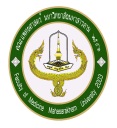 เลขที่เอกสาร.............../…………. 					ใบการโอนครุภัณฑ์/วัสดุทางการแพทย์เรื่อง  ขอการโอนครุภัณฑ์/วัสดุทางการแพทย์					วันที่...................................................หน่วยงานที่ขอโอน  (กอง/สำนัก/แผนก) .............................................................................................................................................................หน่วยงานที่รับการโอน (กอง/สำนัก/แผนก) ..............................................................................................................................     ลงชื่อ ........................................... ผู้โอน                             ลงชื่อ  ............................................  ผู้รับโอน            (..........................................)  	                                           (..............................................)         วันที่ ............................................                               	   วันที่   …………………………………….. 		                      ลงชื่อ ............................................                                                    (............................................)          วันที่  …………………………………….... หมายเหตุ ผู้โอนและผู้รับโอนจะต้องดำรงตำแหน่งตั้งแต่ระดับหัวหน้ากอง/สำนัก หรือแผนกขึ้นไปการโอนและการรับโอนจะสมบูรณ์ก็ต่อเมื่อหัวหน้าแผนกพัสดุได้ลงนามรับทราบการโอนนั้นด้วยให้เก็บแบบฟอร์มต้นฉบับการโอนไว้ที่แผนกพัสดุและสำเนาให้ผู้โอนและผู้รับโอนหน่วยละหนึ่งฉบับลงนามรับสำเนาแบบฟอร์มโอนวัสดุ/ครุภัณฑ์ลำดับหมายเลขครุภัณฑ์รายการจำ นวนหน่วยนับหมายเหตุหน่วยลงนามวัน/เดือน/ปีหน่วยงานผู้โอนหน่วยงานผู้รับโอน